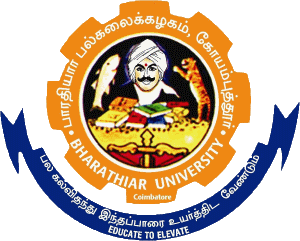 SyllabusAFFILIATEDCOLLEGES2021– 2022onwards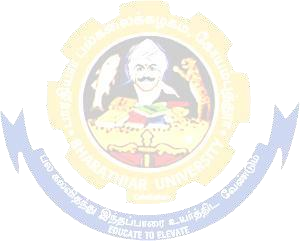 BHARATHIARUNIVERSITY:COIMBATORE641 046B.Sc.APPARELMANUFACTURINGANDMERCHANDISINGCURRICULUM(Forthestudentsadmittedfromtheacademicyear2021-2022andonwards)SCHEME OF EXAMINATION-Revised for Naan mudhalvanCIA–Continuous Internal AssessmentCEE–Comprehensive External Examination*No Continuous Internal Assessment(CIA).Only University Examinations.**No University Examinations. Only Continuous Internal Assessment(CIA)#MarkDivisionfor Project/VivaVoceAdditionalCreditCourseEarningAdditionalcreditcourseis notmandatoryforProgrammeCompletion.Prescribed courses under UGC – SWAYAM/ MOOCS/ NPTEL will be available for the affiliated colleges,asan optional.ProgramEducationalObjectives(PEOs)ProgramEducationalObjectives(PEOs)The B.Sc ( Apparel Manufacturing and Merchandising) program describeaccomplishmentsthatgraduatesareexpectedtoattainwithinfivetosevenyearsaftergraduationThe B.Sc ( Apparel Manufacturing and Merchandising) program describeaccomplishmentsthatgraduatesareexpectedtoattainwithinfivetosevenyearsaftergraduationPEO1Manufacturerand Merchandiser:ThestudentcanexcelinthefieldofManufacturingandMerchandisingafterthecompletionoftheProgram.PEO2BrandManagement:TheStudentcandevelophisownbrandsinApparelSector.PEO3Entrepreneur:Start-Up ofAnEntrepreneurwithpotentialispossiblewithnewideastowardsApparelIndustry.PEO4VisualMerchandiser:StudentcanworkasVisualMerchandiserinreputedretailoutletsPEO5ProductionManager:Studentcanbegin hiscarrierintheareaof ApparelProductionand IndustrialEngineering.PEO6QualityManger:StudentcanworkasQualityMangersand Inspection OfficersinGarment IndustryPEO7FabricManger:Studentcanwork asFabricMangersintheFactoriesofKnitsandWoven.PEO8Merchandiser:StudentcanworkasExportMerchandiserandRetail MerchandiserPEO9CostingManger:StudentcanworkasCostingMangersinGarment Factories,SupervisorsinTextileWetProcessingandPrinting.PEO10Consultant:StudentcanactasConsultantinApparelSectors.ProgramSpecificOutcomes(PSOs)ProgramSpecificOutcomes(PSOs)Afterthesuccessful completion ofB.Sc(Apparel Manufacturingand Merchandising)program,thestudents are expectedtoAfterthesuccessful completion ofB.Sc(Apparel Manufacturingand Merchandising)program,thestudents are expectedtoPSO1ThestudentshavetolearnBasicofTextilessuchasFibresandYarns.PSO2Thestudents are expertisein theareaofKnittingandWeaving.PSO3Thestudents areproficiencyintheareaofDyeing andPrinting.PSO4Thestudents areskilledin the areaof Textile Testingand QualityControlPSO5TheStudents areCapableofdevelopingvarietyofManual Pattern.PSO6TheStudents canextendPatterninCADSoftware’s.PSO7TheStudentsshouldbeenrichedknowledgeinSewingTechniques.PSO8TheStudents mustbetalentedinMerchandisingSkills,Costing,ProductionPlanningandProgramming.PSO9Thestudentswill haveaclearideatowardsStart-UpofanEnterprise.PSO10TheStudents oughttoExportSamplingandNew Productdevelopment.ProgramOutcomes (POs)ProgramOutcomes (POs)Onsuccessfulcompletion oftheB.Sc(ApparelManufacturingandMerchandising)programOnsuccessfulcompletion oftheB.Sc(ApparelManufacturingandMerchandising)programPO1TheStudentwill bethoroughintheMolecularconformationsoftextilefibresandYarns.PO2TheStudents willbeskilledinthePrinciples ofKnittingandWeaving.PO3TheStudents willbestronginFabricProduction,defectivenessof thefabricsandtheircauses andremedies.PO4TheStudents willbeskilledintheDyeingandPrintingProcess.PO5TheStudentswillrecognizeandunderstand ethical issuesrelatedtotheaccountingprofession andtoPreparefinancial statements.PO6TheStudents will becapableinQualityparameters ofTextile Testing.PO7TheStudentswillhavesoundknowledgeinApparel ProductionSystemsandStatistical ProcessControl.PO8Thestudentswillknowtheactivitiesand RoleofMerchandiser, MerchandiseManagement,Marketing,Planning,BuyingandSellingfunctions.PO9TheStudentswill betrainedinGarment Costing,ProcessingofExportandImportordersandtheimplications offoreigntradepolicyPO10Thestudents willhaveconfidence andEntrepreneurialSkills essentialforthesuccessfullaunchandscaling-upofanEnterprise.PartTitleoftheCourseHours/WeekExaminationExaminationExaminationExaminationExaminationExaminationExaminationExaminationPartTitleoftheCourseHours/WeekDurationin HoursDurationin HoursDurationin HoursMaximumMarksMaximumMarksMaximumMarksMaximumMarksMaximumMarksCreditsPartTitleoftheCourseHours/WeekDurationin HoursDurationin HoursDurationin HoursCIACIAESEESETotalCreditsSemesterISemesterISemesterISemesterISemesterISemesterISemesterISemesterISemesterISemesterISemesterIILanguageI633505050501001004IIEnglishI633505050501001004IIICorePaperI-	TextileFibresandYarns433505050501001004IIICorePaperII- KnittingTechnology433505050501001004IIICorePracticalI-KnittingTechnologyPractical433505050501001004IIIAllied Paper I- ComputerApplicationPractical4333030454575753IVEnvironmentalStudies*233--505050502TotalTotal30--28028034534562562525SemesterIISemesterIISemesterIISemesterIISemesterIISemesterIISemesterIISemesterIISemesterIISemesterIISemesterIIILanguageII6350505050501001004IIEnglish II6350505050501001004IIICorePaperIII-WovenFabrics andDesigns4350505050501001004IIICorePaperIV-PatternMakingandGrading43303030454575753IIICorePracticalII-Pattern Making53303030454575753IIIAlliedPaper II-WovenFabricAnalysis andDesigningPractical33303030454575753IVValueEducation–HumanRights*23---505050502TotalTotal30-24024024033533557557523SemesterIIISemesterIIISemesterIIISemesterIIISemesterIIISemesterIIISemesterIIISemesterIIISemesterIIISemesterIIISemesterIIIIIICorePaperV -GarmentMachineriesandEquipments4350505050501001004IIICorePaper VI-TextileWetProcessing4350505050501001004IIICorePracticalIII-GarmentConstructionI63303030454575753IIICorePracticalIV-TextileWetProcessingPractical54303030454575753IIIAlliedPaper III-PrinciplesofManagement43303030454575753IVSkillbased SubjectI-AccountancyforMerchandisers53303030454575753IVTamil** / Advanced Tamil* (OR)Nonmajorelective -I(Yoga forHuman Excellence)* / Women’sRights*23---505050502TotalTotal30-22033055055022SemesterIVSemesterIVSemesterIVSemesterIVSemesterIVSemesterIVSemesterIVSemesterIVIIICorePaperVII-Textile Testing andQualityAssurance4350501001004IIICorePaperVIII-BasicsofGarmentConstruction43304575753IIICorePaperIX-ApparelMerchandisingI33304575753IIICorePracticalV– GarmentConstructionII64304575753IIIAlliedPaperIV-TextileTestingPractical64304575753IVSkillbasedSubjectII-FashionBusiness3      3304575753IVTamil**/AdvancedTamil*(OR)Nonmajorelective -II(GeneralAwareness*)23-5050502Naan Mudhalvan Skill Course – Digital skills for employability-Office Fundamentals2-252550 $50 $2http://kb.naanmudhalvan.in/Special:Filepath/Microsoft_Course_Details.xlsxTotalTotal30-22535057557523SemesterVSemesterVSemesterVSemesterVSemesterVSemesterVSemesterVSemesterVIIICore PaperX –Apparel ProductionManagement43505010044IIICore PaperXI-ApparelMerchandising II4330457533IIICore Paper XII-Total QualityManagement4330457533IIICore Paper XIII- Garment Costing43505010044IIICore Practical VI-Computer AidedDesigning5430457533IIIElective I43505010044IVSkill Based Subject III-ExportSampling and Product DevelopmentProject#5-30457533IVNaan Mudhalvan Skill Course :Marketing and Design Tools--257510022TotalTotal30-2654357002626SemesterVISemesterVISemesterVISemesterVISemesterVISemesterVISemesterVISemesterVIIIICore PaperXIV-International TradeandDocumentation4330457533IIICore  PaperXV-Apparel Retailing43505010044IIICore PaperXVI-EntrepreneurshipandSmall Business Development4330457533IIIElectiveII43505010044IIIElectiveIII43505010044IVSkill based SubjectIV– Project# 10-30457533VExtension Activities **---505022Naan Mudhalvan Skill Course : Naandi / Unmati/ Quest / Izapy / IBM Skill Build-------Total30-2103655752323Grand Total180-147021303600142142PapertitleTotalMarksCIACEECEEPapertitleTotalMarksEvaluationViva-voceSkill Based Subject III -Export Sampling andProductDevelopmentProject75303015SkillbasedSubject IV–Project75303015ListofElectivepapers(Collegescanchooseanyoneof thepaperaselectives)ListofElectivepapers(Collegescanchooseanyoneof thepaperaselectives)ListofElectivepapers(Collegescanchooseanyoneof thepaperaselectives)Elective–IAFashionandApparelMarketing.Elective–IBBusinessCommunication.Elective–ICClothingCare.Elective– IIAResearchMethods.Elective– IIBIndustrialEngineeringTechniques.Elective– IICEcoTextiles.Elective–IIIAERPinApparel Industry.Elective–IIIBIntimateApparelManufacturingTechniques.Elective–IIICApparelBrandManagement.